„W życiu chodzi o równowagę. Praca i odpoczynek. Wzloty i upadki. Raz pina, a raz colada”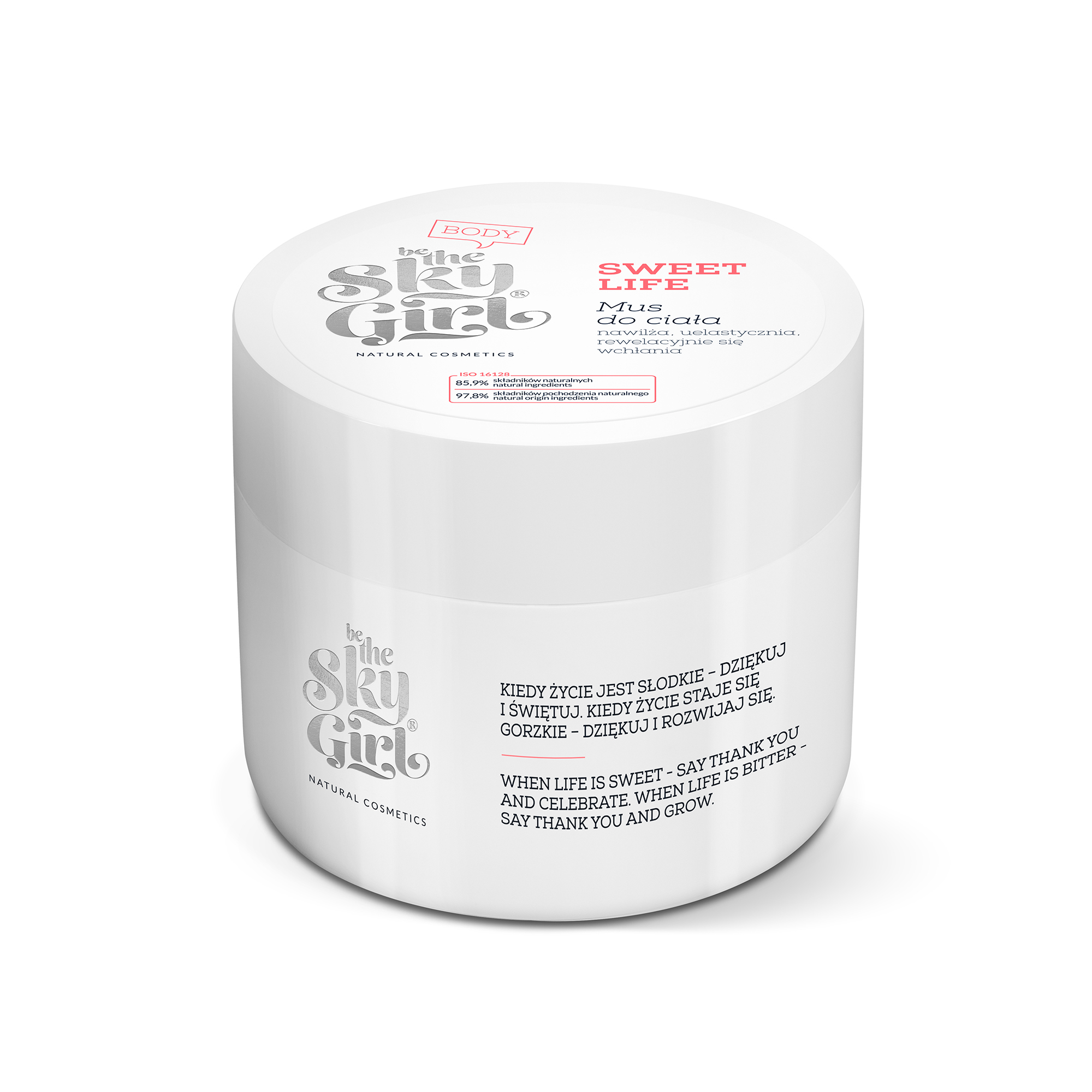 PINA COLADA Cukrowy peeling do ciała złuszcza, nawilża i uelastyczniaSłodkie drobinki oczyszczają skórę ciała, a kompilacja masła shea i mango z olejami z migdałów i kokosa cudownie ją wygładzi, nawilży i delikatnie natłuści. Nałóż na wilgotną skórę, wykonując masaż poszczególnych części ciała, a następnie spłucz obficie ciepłą wodą. Stosuj przynajmniej raz w tygodniu.Pachnie jak pinacolada - słodkimi egzotycznymi wakacyjnymi nutami kokosa i ananasa, z delikatnie wyczuwalną świeżą nutą oceanicznego wiatru. Pina Colada zawiera:Cukier, masło Shea i mango oczyszcza, nawilża, uelastycznia i delikatnie natłuszczaOlej migdałowy i kokosowy- działają zmiekczająco, wygładzająco oraz łagodzącoPOJEMNOŚĆ I CENA: 220 ml/ 69,00 PLN